§18656.  Coverage1.  Basic insurance.  Life insurance and accidental death and dismemberment insurance, to be known as "basic insurance," is available to all eligible participants.A.  The amount of life insurance to be paid upon death is equal to the participant's annual base compensation rounded up to the next $1,000.(1)  A participant insured under a basic insurance policy is automatically covered for any change in the maximum due to a change in annual base compensation.(2)  The date of change in coverage under subparagraph (1) is the first day of the month of April following the effective date of the change in annual base compensation.  [PL 1991, c. 480, §8 (AMD).]B.  The accidental death and dismemberment insurance shall provide payments as follows.(1)  Losses and amounts payable shall be determined according to the following table.(2)  For any one accident the aggregate amount of group accidental death and dismemberment insurance that may be paid may not exceed the amount provided under subsection 1, paragraph A.  [PL 1985, c. 801, §§ 5, 7 (NEW).][PL 1991, c. 480, §8 (AMD).]2.  Supplemental insurance.  Additional insurance coverage of equal amounts to those described in subsection 1, to be known as "supplemental insurance," shall be available to each participant purchasing insurance under subsection 1.[PL 1985, c. 801, §§ 5, 7 (NEW).]3.  Dependent insurance.  Each participant may elect to insure the life of a dependent not insured in the group covered under subsections 1 and 2.A.  A participant may elect either Plan A or Plan B, but not both. [PL 1985, c. 801, §§ 5, 7 (NEW).]B.  Insurance purchased under this subsection is subject to the limitations of Title 24‑A, section 2611‑A.  [PL 1985, c. 801, §§ 5, 7 (NEW).]C.  The number of dependents may not affect the premium rate for insurance purchased under this subsection.  [PL 1993, c. 387, Pt. A, §26 (AMD).]D.  Any participant who is a participant through employment with 2 or more employers may not insure that participant's dependents more than once.  [PL 1991, c. 480, §9 (NEW).][PL 1993, c. 387, Pt. A, §26 (AMD).]SECTION HISTORYPL 1985, c. 801, §§5,7 (NEW). PL 1989, c. 710, §23 (AMD). PL 1991, c. 480, §§8,9 (AMD). PL 1993, c. 387, §A26 (AMD). The State of Maine claims a copyright in its codified statutes. If you intend to republish this material, we require that you include the following disclaimer in your publication:All copyrights and other rights to statutory text are reserved by the State of Maine. The text included in this publication reflects changes made through the First Regular Session and the First Special Session of the131st Maine Legislature and is current through November 1, 2023
                    . The text is subject to change without notice. It is a version that has not been officially certified by the Secretary of State. Refer to the Maine Revised Statutes Annotated and supplements for certified text.
                The Office of the Revisor of Statutes also requests that you send us one copy of any statutory publication you may produce. Our goal is not to restrict publishing activity, but to keep track of who is publishing what, to identify any needless duplication and to preserve the State's copyright rights.PLEASE NOTE: The Revisor's Office cannot perform research for or provide legal advice or interpretation of Maine law to the public. If you need legal assistance, please contact a qualified attorney.LOSSAMOUNT PAYABLELoss of life by AccidentAn additional amount equal to that provided under subsection 1, paragraph ALoss of one hand or	foot or sight of one eyeOne-half the amount provided under subsection 1, paragraph ALoss of 2 or more	limbs or loss of sight	of both eyes or loss of one limb and loss of sight of one eye The amount provided under subsection 1, paragraph APlan APlan BSpouse	$5,000$10,000Full-time unmarried students to age 22$5,000	$5,000Children, 6 months to age 19$5,000	$5,000Children, 0 to 6 months	$1,000	$2,500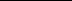 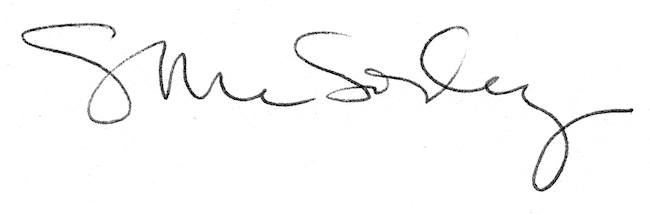 